БОЙОРОК				                                         ПОСТАНОВЛЕНИЕ№ 215.01.2018г.Об утверждении  планамероприятий по профилактике терроризма и экстремизма на территории 
сельского поселения  Куккуяновский  сельсовет муниципального района Дюртюлинский район Республики Башкортостан на 2019 год.     В  соответствии с Федеральным законом от 06.10.2003. № 131-ФЗ «Об общих принципах организации местного самоуправления в Российской Федерации», от 06.03.2006. № 35-ФЗ «О противодействии терроризму», от 25.07.2002. № 114-ФЗ «О противодействии экстремистской деятельности», Уставом сельского поселения Куккуяновский  сельсовет муниципального района Дюртюлинский район Республики Башкортостанв целях дальнейшего совершенствования системы противодействия терроризму и экстремизму , создания эффективных условий для ее недопущения и влияния на деятельность органов местного самоуправления, обеспечения защиты прав и законных интересов граждан 
и организаций,        п о с т а н о в л я ю : 1. Утвердить прилагаемый план мероприятий по профилактике терроризма и экстремизма на территории сельского поселения  Куккуяновский  сельсовет муниципального района Дюртюлинский район Республики Башкортостан на 2019 год. (далее – План).2. Исполнителям, ответственным за  выполнение мероприятий Плана, обеспечить их реализацию в установленные сроки.3. Обнародовать настоящее постановление на информационном стенде в здании администрации сельского поселения Куккуяновский сельсовет муниципального района Дюртюлинский район Республики Башкортостан по адресу: с.Куккуяново, ул.Ш.Максютова, д.15  и на  официальном сайте в сети «Интернет».4.  Контроль за  выполнением настоящего постановления оставляю за собой. Глава сельского поселения                                             С.Р.Ислакаев                         ПЛАНмероприятий по профилактике терроризма и экстремизма на территории 
сельского поселения  Куккуяновский  сельсовет муниципального района Дюртюлинский район Республики Башкортостан на 2019 годУправляющий делами                                                                            Гилязова Г.А.Башҡортостан РеспубликаһыДүртөйлө районымуниципаль районыныңКүкҡуян ауыл советыауыл биләмәһе хаҡимиәте(Башҡортостан РеспубликаһыДүртөйлө районыКүкҡуян ауыл биләмәһе хаҡимиәте)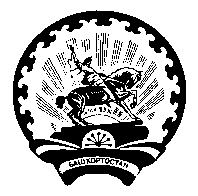 Администрация  сельского поселенияКуккуяновский сельсовет муниципального районаДюртюлинский районРеспублики Башкортостан.(Куккуяновский сельсовет Дюртюлинского районаРеспублики Башкортостан)№ п/пНаименование мероприятийОтветственные исполнителиСроки исполненияОтметка об исполнении12345Участие на заседаниях МР при главе муниципального района  по вопросам профилактики терроризма и экстремизма. Выполнение решений антитеррористической комиссии муниципального района Дюртюлинский районГлава сельского поселенияежеквартальноОсуществление комплекса мер, направленных на усиление безопасности:- жилых домов и мест массового пребывания людей, в т.ч. техническое укрепление чердаков, подвалов;- водозаборных скважин и иных объектов жизнеобеспечения;- учебных и дошкольных заведений, учреждений здравоохранения, -мест с массовым  пребыванием людей,- газовых котельных.Администрация сельского поселения, руководители учрежденийпостоянноПроводить комплексные обследования учреждений и прилегающих к ним территорий в целях профилактики терроризма и экстремизма и проверки антитеррористической защищенности и противопожарной безопасности. Организовать проверку подвалов, подсобных помещений, чердаков помещений, наличие замков в учреждениях и организациях, находящихся на территории сельского поселения.Администрация сельского поселения, руководители учреждений, службы пожарной охраны, полиции (по согласованию)Май 2019 годаОрганизовать регулярные проверки жилых домов, пустующих и арендуемых помещений на предмет установления незаконно находящихся на территории сельского поселения лицРуководитель СПЦ, участковый (по согласованию)постоянноУточнение перечня заброшенных домов, расположенных на территории сельского поселения. Своевременно информировать правоохранительные органы о фактах нахождения (проживания) на указанных объектах подозрительных лиц, предметов и вещей.Руководитель СПЦ, администрация сельского поселения, участковый уполномоченный полициирегулярноОрганизовать постоянное информирование населения сельского поселения о мерах, принимаемых по противодействию терроризму и экстремизмуАдминистрация сельского поселенияНа собраниях гражданИзготовление и распространение листовок антитеррористической направленности среди населенияАдминистрация сельского поселенияНа собраниях гражданПроведение профилактической работы с населением при подворных обходах, на собраниях по месту жительства.Администрация сельского поселенияЕжегодно, апрель-майОрганизовать проведение пропагандистской работы в учреждениях образования, культуры с целью разъяснения сущности терроризма и экстремизма, его истоков и последствийРуководители учрежденийВ течение годаОрганизация профилактической работы по правилам поведения при возникновении чрезвычайных ситуаций в образовательных учреждениях при проведении массовых мероприятий. Проведения учений и тренировок с целью недопущения терактовАдминистрация сельского поселения,  администрации школы и детского садаОдин раз в годОсуществление профилактики экстремистских проявлений в молодежной среде и семьях, находящихся в трудных жизненных ситуацияхАдминистрация сельского поселения, общественные формирования.постоянноПривлечение старост населенных пунктов к проведению мероприятий по предупреждению правонарушенийАдминистрация сельского поселенияВ течение годаПринять меры по укреплению материально-технической базы учреждений, в т.ч. освещение и ограждение, наличие противопожарного инвентаря.Руководители учрежденийпостоянноМотивирование граждан к информированию о ставших им известными фактах подготовки к осуществлению экстремистской деятельности, а также о любых обстоятельствах, которые могут способствовать предупреждению экстремисткой деятельности, ликвидации или минимилизации ее последствий Администрация сельского поселенияпостоянноРазработка и осуществление комплекса мер по повышению эффективности профилактики, выявления и пресечения правонарушений и преступлений экстремистской направленностиАдминистрация сельского поселенияпостоянноПодготовка и распространение информационных материалов о предупреждении и пресечении экстремистской деятельности, ориентированных на повышение бдительности граждан, формирование у них чувства заинтересованности в противодействии экстремизму, а также чувства сопричастности деятельности государства в этой сфере Администрация сельского поселенияНа собраниях граждан 